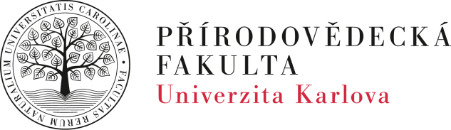 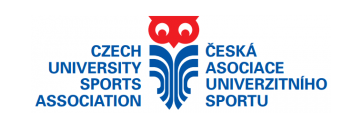 VÝSLEDKY 37. Ročníku memoriálu PhDr. Miroslava BubníkaO pohár 17. Listopadu v plaveckých štafetáchpod záštitou děkana Přírodovědecké fakultyUniverzity Karlovy prof. RNDr. Jiřího Zimy, CSc.a České asociace univerzitního sportuPlavecké štafety byly slavnostně zahájeny za přítomnosti děkana PřF UK prof. RNDr. Jiřího Zimy, CSc. Zúčastnilo se 216 sportovců z 12 fakult pražských vysokých škol. Věcné ceny předával pan děkan a vedoucí katedry tělesné výchovy Mgr. Kateřina Feitová, Ph.D. Za vydařený průběh děkujeme všem rozhodčím a trenérům,  České asociaci univerzitního sportu a především vedení Přírodovědecké fakulty Univerzity Karlovy.       	  Mgr. Zdenka Polová					         Mgr. Kateřina Feitová, Ph.D.          	   ředitelka závodu		     	   	    	                  vedoucí KTV PřF UKCelkové pořadíFakultní družstvo8 × 50 m P8 × 50 m VZSoučet časů1FTVS "A"04:34,203:26,708:00,92ČVUT "A"04:31,603:29,608:01,232. a 3. LF "A"04:54,903:40,308:35,24MFF04:48,203:48,708:36,95ČZU "A"04:52,603:45,608:38,26ČVUT "B"05:01,503:45,808:47,47VŠE "A"05:04,103:44,908:49,08PřF "A"05:00,503:53,308:53,89FSV05:15,303:54,109:09,3101. LF "A"05:13,004:01,409:14,411ČVUT "C"05:18,004:01,209:19,212FTVS "B"05:19,304:12,609:31,913ČVUT "D"05:28,304:04,409:32,7141. LF "B"05:25,004:08,009:33,015PřF "B"05:33,404:11,209:44,616ČZU "B"05:39,904:17,509:57,417PedF "A"05:43,304:15,509:58,7181. LF "C"05:40,004:19,409:59,4192. a 3. LF "B"05:42,204:21,610:03,820PřF "D"05:47,104:24,210:11,321PF05:51,904:22,010:13,922VŠE "B"05:55,304:36,510:31,823PedF "B"06:19,905:06,611:26,524PedF "C"06:30,005:08,611:38,725PedF "E"06:50,805:39,012:29,826PedF "D"06:39,305:55,212:34,5diskvalif.PřF "C"06:16,605:14,811:31,4mimo soutěž1. LF "D"06:25,404:52,511:18,0